Lesson 7: Graph and AnswerStandards AlignmentsTeacher-facing Learning GoalsDraw a scaled bar graph to represent a data set with several categories.Solve one- and two-step “how many more” and “how many less” problems using information presented in scaled bar graphs.Student-facing Learning GoalsLet’s represent our data on scaled bar graphs and answer questions about the data.Lesson PurposeThe purpose of this lesson is for students to draw a scaled bar graph to represent a data set with several categories.In a previous lesson, students used a survey to collect data. In this lesson, they represent their data set with a scaled bar graph. Then, students ask and answer questions about the information presented in their scaled bar graphs.If students need additional support with the concepts in this lesson, refer back to Unit 1, Section A in the curriculum materials. Access for: Students with DisabilitiesRepresentation (Activity 1) English LearnersMLR8 (Activity 2)Instructional RoutinesNotice and Wonder (Warm-up)Materials to GatherMaterials from a previous activity: Activity 2Materials from a previous lesson: Activity 1Materials to CopyDraw Scaled Graphs (groups of 1): Activity 1Lesson TimelineTeacher Reflection QuestionAs students worked in their small groups today, whose ideas were heard, valued, and accepted? How can you adjust the group structure tomorrow to ensure each student’s ideas are a part of the collective learning?Cool-down(to be completed at the end of the lesson)  5minGraph QuestionStandards AlignmentsStudent-facing Task StatementHow many more students liked cauliflower than asparagus or peas? Explain your reasoning.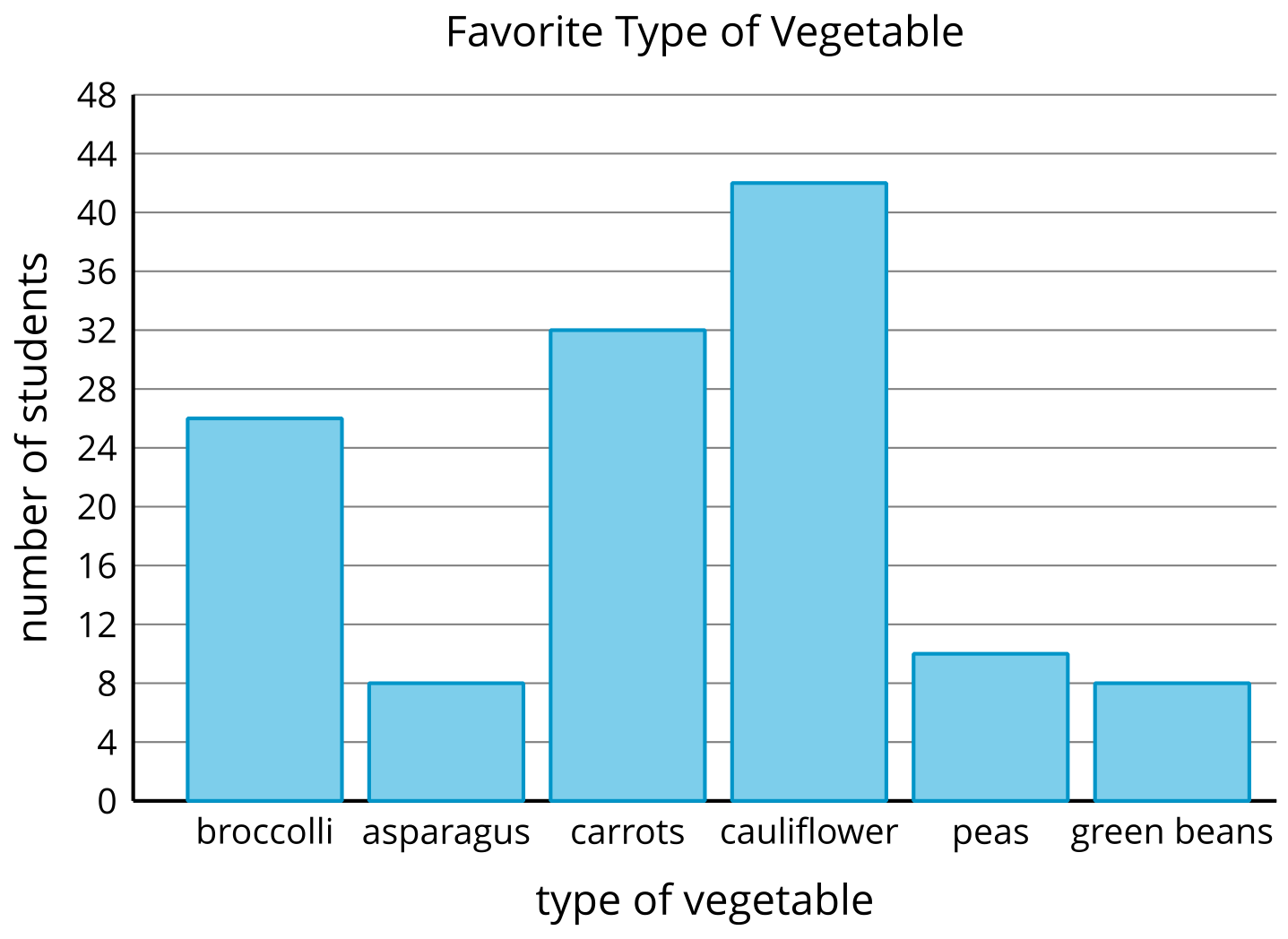 Student Responses24 more students: Sample response: 8 students liked asparagus and 10 students liked peas. This is 18 students. 42 students liked cauliflower which is 24 more students than students who liked asparagus or peas.Addressing3.MD.B.3Warm-up10 minActivity 120 minActivity 220 minLesson Synthesis5 minCool-down5 minAddressing3.MD.B.3